New location of Monroe Cold Weather Shelter is open !
The Monroe Cold Weather Shelter opened in its new location at United In Grace Church at 342 S Lewis St ( formally Monroe United Methodist / Morning Star Lutheran) on October 24 and will be open any night that the temperature falls to 34 degrees or below from now until April 1, 2024 . With the current cold streak, there is always a need for volunteers and help. The shelter provides a warm meal and a warm bed to our neighbors that do not currently have housing. The shelter is open to those adult men and women, from homeless to those who have jobs but cannot afford housing and therefor sleep in their vehicles.

The shelter is looking for volunteers to do the following:
• Setup and check in – getting the shelter ready for guests , greeting them when they arrive and getting them settled in .
• Kitchen – lightly prepare and serve donated hot meals to the guests .United in Grace has a full kitchen and this is often the only warm meal that any of our guests get all day, or longer.
• Overnight -As everyone sleeps, ensure safety and comfort of the guests.
• Morning – help wake the guests up, provide breakfast service of donated food, assist in light clean up and breakdown of shelter to help United In Grace for its other missions.

The volunteer schedule is being managed by Volunteers of America- Western Washington, making it easy to sign up at www.voaww.org/volunteer  Volunteer in Snohomish County | VOAWW and find Monroe Cold weather shelter under Opportunities. There is also a need for food donations (both warm meals and breakfast fare) for guests of the shelter, so even if you can’t physically be there, you can still bless this mission and service to our neighbors in need.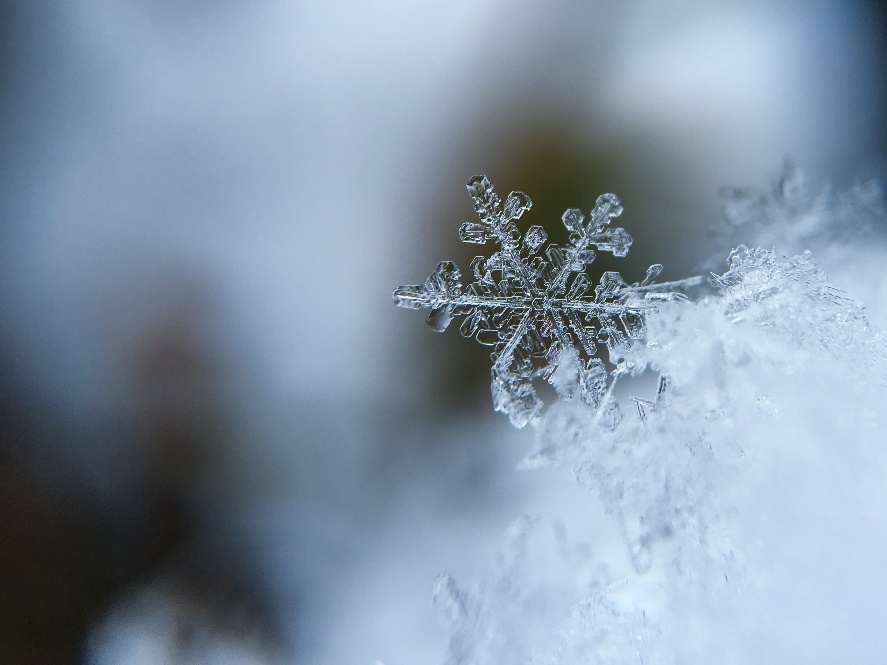 